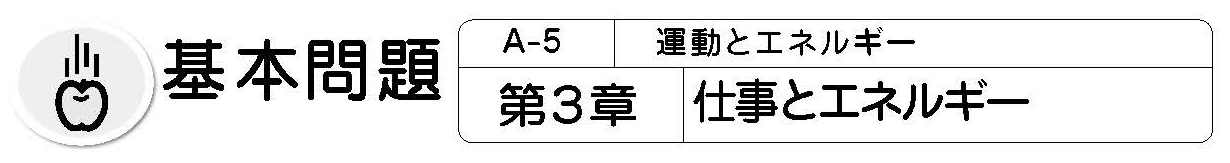 １.仕事とは何か 　　　　　　　　　　　 （教科書p.43-44）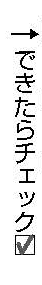 □⑴　次の（　　）に当てはまる言葉を答えましょう。　　　理科では，物体に力を加えてその力の向きに動かしたとき，力は物体に（①　　　　　）をしたといい，次のように定義されている。　　　　（②　　　　　）〔J〕= 力の大きさ〔N〕×力の向きに動かした（③　　　　　）〔m〕□⑵　仕事の単位として使われる記号「J」は，何と読みますか。 （ 　　　　　）□⑶　次の（　　）に当てはまる言葉を答え，［　　　］は正しいものを選びましょう。　　　物体をある高さまで最小限の力で持ち上げるには，物体が受ける（①　　　　　）と大きさが等しくて，［②　同じ　　反対　］向きの力を加えればよい。□⑷　右の図のように，物体に100N の力を加えて1m 持ち上げま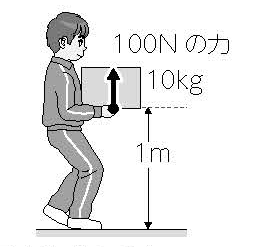 した。このときの仕事の大きさは何Jですか。（ 　　　　　）□⑸　次の（　　）に当てはまる言葉を答え，［　　　］は正しいものを選びましょう。　　摩擦のある水平面上で，物体を一定の速さで動かす仕事をするには，物体が受ける（①　　　　　）と同じ大きさの力を，①と［②　同じ　　反対　］向きに加えればよい。□⑹　下の図のように，机の上の物体を30N の力で引き，一定の速さで20cm 動かしました。このときの仕事の大きさは何J ですか。                            （ 　　　　　）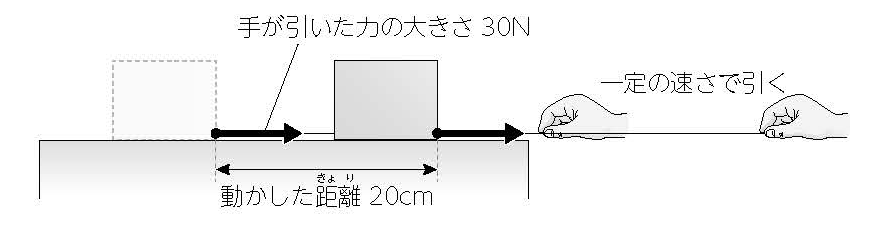 ２.道具を使うと仕事はどのようになるか 　（教科書p.45-49）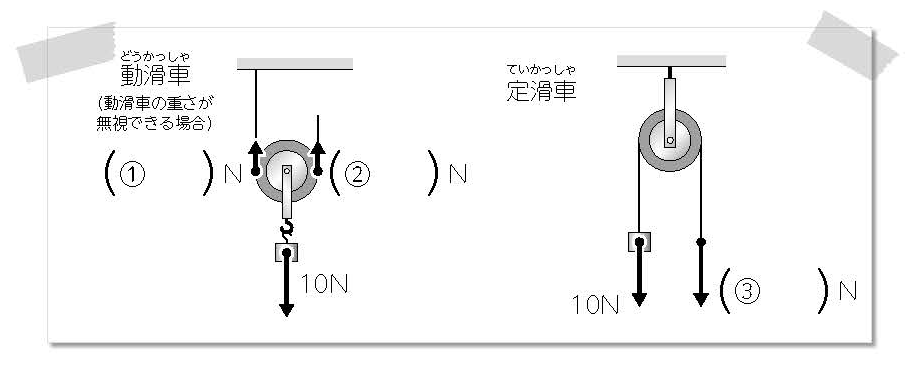 □ ⑴　右の図の（　　）に当てはまる数字を書きましょう。□⑵　道具を使ったときの仕事を調べるため，次の①～③の実験を行いました。表の空らんに当てはまる数字を入れて，結果をまとめましょう。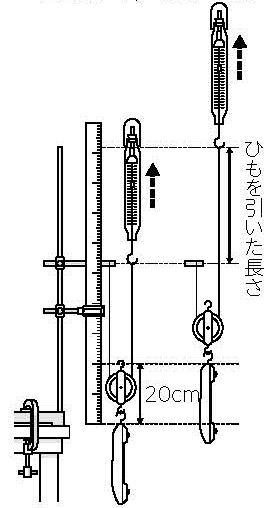 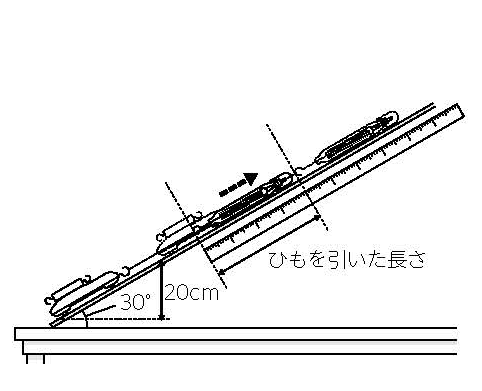 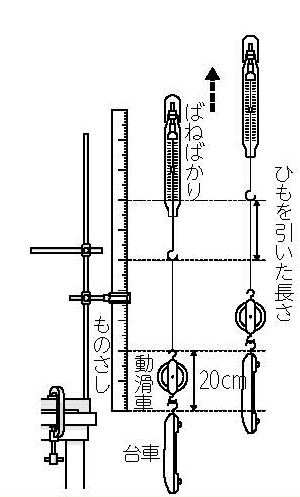 □⑶　次の［　　　］に当てはまる言葉を選びましょう。　　　動滑車を使って物体を引き上げた場合，直接手で引き上げた場合と比べて，ひもに加える力は［①　半分　　2 倍　］になっている。しかし，力を加えてひもを引いた長さが［②　半分　　2 倍　］になっているため，ひもに加える力がする仕事は同じ大きさである。□⑷　仕事をするときに動滑車や斜面，てこなどの道具を使うと，物体を動かすために加える力を小さくすることができます。しかし，力を加えて動かす距離が長くなるため，仕事の大きさは変わりません。このことを何といいますか。           （                  ）□⑸　一定時間（1 秒間）当たりにする仕事の大きさを何といいますか。    （           ）□⑹　次の（　　）に当てはまる言葉を答えましょう。仕事率〔Ｗ〕=□⑺　仕事率の単位として使われる記号「W」は，何と読みますか。         （           ）□⑻　3kg の物体をモーターを使って60m の高さまで，20 秒で引き上げました。このとき，物体を引き上げる力のした仕事率は何Ｗですか。100g の物体にかかる重力の大きさを1N として求めましょう。                                       （               ）力の大きさ〔Ｎ〕ひもを引いた長さ〔ｍ〕仕事〔Ｊ〕①直接引き上げた場合11.0②動滑車を使って引き上げた場合5.50.4③斜面を使って引き上げた場合5.50.4